RecountExplanationInformation TextPersuasionInstruction and Procedural TextsDiscussionNon-Chronological ReportsNarrativeLong Term Progression in PoetryPoetryFurther poetry guidance by year groupEYFSInformally recount incidents in own life to other children or adults and listen to others doing the same. Experiment with writing in a variety of play, exploratory and role-play situations.  Write sentences to match pictures or sequences of pictures illustrating an event.  Use experience of simple recounts as a basis for shared composition with an adult such as retelling, substituting or extending, leading to simple independent writing. Y1/2Describe incidents from own experience in an audible voice using sequencing words and phrases such as then , after that ; listen to other’s recounts and ask relevant questions.  Read personal recounts and begin to recognise generic structure, e.g. ordered sequence of events, use of words like first, next, after, when.  Write simple first person recounts linked to topics of interest/study or to personal experience, using the language of texts read as models for own writing, maintaining consistency in tense and person.Y3/4Watch or listen to third person recounts such as news or sports reports on television, radio or podcast. Identify the sequence of main events.  Read examples of third person recounts such as letters, newspaper reports and diaries and recount the same event in a variety of ways, such as in the form of a story, a letter, a news report ensuring agreement in the use of pronouns.  Write newspaper style reports, e.g. about school events or an incident from a story, using a wider range of connectives, such as meanwhile, following, afterwards and including detail expressed in ways which will engage the reader Girls with swirling hair, danced to the rhythm of the music…Include recounts when creating paper or screen based information texts. Y5Identify the features of recounted texts such as sports reports, diaries, police reports, including introduction to set the scene, chronological sequence, varied but consistent use of past tense, e.g. As he was running away he noticed...possible supporting illustrations, degree of formality adopted and use of connectives. Use the language features of recounts including formal language when recounting events orally. Write recounts based on the same subject such as a field trip, a match or a historical event for two contrasting audiences such as a close friend and an unknown reader. Y6Distinguish between biography and autobiography, recognising the effect on the reader of the choice between first and third person, distinguishing between fact, opinion and fiction, distinguishing between implicit and explicit points of view and how these can differ.  Develop the skills of biographical and autobiographical writing in role, adapting distinctive voices, e.g. of historical characters, through preparing a CV; composing a biographical account based on research or describing a person from different perspectives, e.g. police description, school report, newspaper obituary.   When planning writing, select the appropriate style and form to suit a specific purpose and audience, drawing on knowledge of different non-fiction text types.  Use the language conventions and grammatical features of the different types of text as appropriate.  EYFSTalk about why things happen and how things work; ask questions and speculate. Listen to someone explain a process and ask questions. Give oral explanations e.g. their or another s motives; why and how they made a construction. Y1Read captions, pictures and diagrams on wall displays and in simple books that explain a process.  Draw pictures to illustrate a process and use the picture to explain the process orally.   Y2After carrying out a practical activity, (e.g.) experiment, investigation, construction task) contribute to creating a flowchart or cyclical diagram to explain the process, as member of group with the teacher. After seeing and hearing an oral explanation of the process, explain the same process orally also using flowchart, language and gestures appropriately.  Read, with help, flowcharts or cyclical diagrams explaining other processes and then read others independently.  Following other practical tasks, produce a simple flowchart or cyclical diagram independently.  Y3Create diagrams such as flow charts to summarise or make notes of stages in a process (e.g. in science, D&T or geography), ensuring items are clearly sequenced. Explain processes orally, using these notes, ensuring relevant details are included and accounts ended effectively.  Y4Read and analyse explanatory texts to identify key features. Distinguish between explanatory texts, reports and recounts while recognising that an information book might contain examples of all these forms of text or a combination of these forms   Orally summarise processes carried out in the classroom and on screen in flowcharts or cyclical diagrams as appropriate.   Contribute to the shared writing of an explanation where the teacher acts as scribe and models the use of paragraphs, connectives and the other key language and structural features appropriate to explanatory writing: purpose: to explain a process or to answer a question  structure: introduction, followed by sequential explanation, organised into paragraphs  language features: usually present tense; use of connectives of time and cause  and effect; use of passive voice  presentation: use of diagrams and other illustrations, paragraphing, connectives, subheadings, numbering After oral rehearsal, write explanatory texts independently from a flowchart or other diagrammatic plan, using the conventions modelled in shared writing.  Y5Read and analyse a range of explanatory texts, investigating and noting features of impersonal style:  complex sentences; use of passive voice; technical vocabulary; use of words/phrases to make sequential, causal or logical connections. Engage in teacher demonstration of how to research and plan a page for a reference book on one aspect of a class topic using shared note-making and writing of the page, using an impersonal style, hypothetical language (if...then, might, when the...) and causal and temporal connections (e.g. while, during, after, because, as a result, due to, only when, so) as appropriate. In shared writing and independently plan, compose, edit and refine explanatory texts, using reading as a source, focusing on clarity, conciseness and impersonal style. Y6Choose the appropriate form of writing and style to suit a specific purpose and audience drawing on knowledge of different non-fiction text types.  Use the language conventions and grammatical features of the different types of text, as appropriate. Research skills  (on page and on screen)Creating information texts (on page and on screen)EYFS Track the words in text in the right order, page by page, left to right, top to bottom Learn order of alphabet through alphabet books, rhymes and songs Distinguish between writing and drawing and write labels for pictures and drawings. Attempt writing for various purposes, using features of different forms, e.g. lists, stories and instructions Y1 Pose questions before reading non-fiction to find answers.  Secure alphabetic letter knowledge and order and use simplified dictionaries. Initially with adult help and then independently, choose a suitable book to find the answers by orally predicting what a book might be about from a brief look at both front and back covers, including blurb, title, illustrations. Read and use captions, labels and lists. Begin to locate parts of text that give particular information, e.g. titles, contents page, index, pictures, labelled diagrams, charts, and locate information using page numbers and words by initial letter.  Record information gleaned from books, (e.g). as lists, a completed chart, extended captions for display, a fact file on IT.   Convey information and ideas in simple non-narrative forms such as labels for drawings and diagrams, extended captions and simple lists for planning or reminding. Independently choose what to write about, orally rehearse, plan and follow it through. Y2 Pose and orally rehearse questions ahead of writing and record these in writing, before reading. Recognise that non-fiction books on similar themes can give different information and present similar information in different ways.  Use contents pages and alphabetically ordered texts (e.g.) dictionaries, encyclopaedias, indexes, directories, registers.  Locate definitions/explanations in dictionaries and glossaries.  Scan texts to find specific sections (e.g. key words or phrases, subheadings) and skim-read title, contents page, illustration, chapter headings and subheadings to speculate what a book might be about and evaluate its usefulness for the research in hand.  Scan a website to find specific sections e.g. key words or phrases, subheadings. Appraise icons, drop down menus and other hyperlinks to speculate what it might lead to and evaluate its usefulness for the research in hand. Close read text to gain information, finding the meaning of unknown words by deducing from text, asking someone, or referring to a dictionary or encyclopaedia. Make simple notes from non-fiction texts, e.g. key words and phrases, page references, headings, to use in subsequent writing Write simple information texts incorporating labelled pictures and diagrams, charts, lists as appropriate.  Draw on knowledge and experience of texts in deciding and planning what and how to write.  Maintain consistency in non-narrative, including purpose and tense  Create an alphabetically ordered dictionary or glossary of special interest words. Design and create a simple ICT text Y3 Before researching, orally recall to mind, existing knowledge on the subject and reduce the options for enquiry by posing focused questions. Compose questions to ask of the text. Have a secure understanding of the purpose and organisation of the dictionary (i.e. know the quartiles of the dictionary, m lies around halfway mark, t towards the end). Use second place letter to locate and sequence in alphabetical order. Understand the term definition; use dictionaries to learn or check the definitions of words and a thesaurus to find synonyms.    Begin to use library classification to find reference materials and scan indexes, directories and IT sources to locate information quickly and accurately. Recognise the differences in presentation between texts e.g. between fiction and non-fiction, between books and IT-based sources, between magazines, leaflets and reference texts.  Within a text, routinely locate information using contents, index, headings, sub-headings, page numbers, bibliographies, hyperlinks, icons and drop down menus.  Find and mark the key idea in a section of text. Make clear notes by identifying key words, phrases or sentences in reading and making use of simple formats to capture key points, e.g. flow chart, for and  against columns, matrices to complete in writing or on screen. Make a simple record of information from texts read, e.g. by listing words, drawing together notes from more than one source.  Begin to use graphic organisers as a tool to support collection and organisation of information.Recount the same event in a variety of ways, e.g. in the form of a story, a letter, a news report.  Decide how to present information and make informed choices by using structures from different text types.  Create alphabetically ordered texts incorporating information from other subjects, own experience or derived from other information books.  Use computers to bring information texts to published form with appropriate layout, font etc.   Create multi-media information texts. Write ideas, messages in shortened forms such as notes, lists, headlines, telegrams and text messages understanding that some words are more essential to meaning than others.  Summarise orally in one sentence the content of a passage or text, and the main point it is making.  Y4 Prepare for factual research by reviewing what is known, what is needed, what is available and where one might search.  Routinely use dictionaries and thesaurus and use 3rd and 4th place letters to locate and sequence words in alphabetical order.  Scan texts in print or on screen to locate key words or phrases, headings, lists, bullet points, captions and key sentences (to appraise their usefulness in supporting the reader to gain information effectively. Collect information from a variety of sources. Identify how paragraphs are used to organise and sequence information. Mark and annotate headings, key sentences and words in printed text or on screen.  Make short notes, e.g. by abbreviating ideas, selecting key words, listing or in diagrammatic form. Fill out brief notes into connected prose. Present information from a variety of sources in one simple format, e.g. chart, labelled diagram, graph, matrix.   Begin to use graphic organisers as a tool to support writing up of information Develop and refine ideas in writing using planning and problem-solving strategies Edit down and reword a sentence or paragraph by deleting the less important elements, e.g. repetitions, asides, secondary considerations and explain the reasons for the editorial choices. Y5 Routinely prepare for factual research by reviewing what is known, what is needed, what is available and where one might search.  Use dictionaries and other alphabetically ordered texts efficiently. Appraise potentially useful texts quickly and effectively. Evaluate texts critically by comparing how different sources treat the same information. Begin to look for signposts that indicate the reliability of a factual source.  Locate information in a text in print or on screen confidently and efficiently through using contents, indexes, sections, headings +IT equivalent; skimming to gain overall sense of text; scanning to locate specific information; close reading to aid understanding.  Sift through passages for relevant information and present ideas in note form that are effectively grouped and linked. Use simple abbreviations while note taking. Understand what is meant by in your own words and when it is appropriate to copy, quote and adapt. Make notes for different purposes, e.g. noting key points as a record of what has been read, listing cues for a talk. Convert personal notes into notes for others to read, paying attention to appropriateness of style, vocabulary and presentation. Create plans for information texts drawing on knowledge of text types to decide form and style for different elements.  Create an information text with a variety of elements, e.g. labelled explanatory diagram, reporting chart, recount.  create multi-layered texts, including use of hyperlinks, linked web pages Record and acknowledge sources in own writing.  Summarise a passage, chapter or text in a specific number of words. Read a passage and retell it in your own words Y6 Having pooled information on a topic, construct and follow a plan for researching further information. Routinely appraise a text quickly, deciding on its value, quality or usefulness. Evaluate the status of source material, looking for possible bias and comparing different sources on the same subject. Recognise (when listening or reading) rhetorical devices used to argue, persuade, mislead and sway the reader.  Evaluate the language, style and effectiveness of examples of non-fiction writing such as periodicals, reviews, reports, leaflets.  Read examples of official language such as consumer information and legal documents. Identify characteristic features of layout such as use of footnotes, instructions, parentheses, headings, appendices and asterisks. Understand the way standard English varies in different contexts, e.g. why legal language is necessarily highly formalised, why questionnaires must be specific. In writing information texts, select the appropriate style and form to suit a specific purpose and audience, drawing on knowledge of different non-fiction text types. Establish, balance and maintain viewpoints Use the conventions and language of debate when orally rehearsing a balanced argument.  Revise own non-fiction writing to reduce superfluous words and phrases.  Discuss and explain differences in the use of formal language and dialogue Listen for language variations in formal and informal contexts Identify the ways spoken language varies EYFSTalk about how they respond to certain words, stories and pictures by behaving or wanting to behave in particular ways (e.g. pictures of food that make them want to eat things) Watch and listen when one person is trying to persuade another to do something or go somewhere. Recognising what is happening. Give oral explanations (e.g.) their or another s motives; why and how they can persuade or be persuaded. Y1Read captions, pictures, posters and adverts that are trying to persuade.  Begin to recognise what they are trying to do and some of the ways they do it. Through games and role play begin to explore what it means to persuade or be persuaded, and what different methods might be effective. Y2As part of a wide range of reading, explore simple persuasive texts (posters, adverts, etc.) and begin to understand what they are doing and how. Evaluate simple persuasive devices (e.g.) Say which posters in a shop or TV adverts would make them want to buy something, and why) Create simple signs posters and adverts (involving words and/or other modes of communication) to persuade others to do, think or buy something. Continue to explore persuading and being persuaded in a variety of real life situations through role-play and drama. Y3Read and evaluate a wider range of simple persuasive texts, explaining and evaluating responses orally. Begin to use words, pictures and other communication modes to persuade others when appropriate to particular writing purpose. Through role play and drama explore particular persuasive scenarios (e.g. a parent persuading a reluctant child to go to bed.) and discuss the effectiveness of different strategies used. Y4Read and analyse a range of persuasive texts to identify key features (e.g. letters to newspapers, discussions of issues in books, such as animal welfare or environmental issues). Distinguish between texts which try to persuade and those that simply inform, whilst recognising that some texts might contain examples of each of these.  Analyse how a particular view can most convincingly be presented, e.g. ordering points to link them together so that one follows from another; how statistics, graphs, images, visual aids, etc. can be used to support or reinforce arguments  From examples of persuasive writing, investigate how style and vocabulary are used to convince the reader. Evaluate advertisements for their impact, appeal and honesty, focusing in particular on how information about the product is presented: exaggerated claims, tactics for grabbing attention, linguistic devices such as puns, jingles, alliteration, invented words  Both orally and in and writing to assemble and sequence points in order to plan the presentation of a point  of view, e.g. on hunting, school rules  using  more formal language appropriately. Use writing frames if necessary to back up points of view with illustrations and examples  To present a point of view both orally and  in writing,( e.g. in the form of a letter, a report or presentation) linking points persuasively and selecting style and vocabulary appropriate to  the listener/reader; begin to explore how ICT other use of multimodality might support this. (e.g. showing pictures.) Design an advertisement, such as a poster or radio jingle, on paper or screen, e.g. for a school fête or an imaginary product, making use of linguistic and other features learnt from reading examples  Explore the use of connectives, e.g. adverbs, adverbial phrases, conjunctions, to structure a persuasive argument, e.g. if…, the; o the other ha d…; finally ; so Y5Read and evaluate letters, e.g. from newspapers or magazines, intended to inform, protest, complain, persuade, considering (i) how they are set out, and (ii) how language is used, e.g. to gain attention, respect, manipulate  Read other examples ( e.g. newspaper comment, headlines, adverts, fliers) to compare writing which informs and persuades, considering for example the deliberate use of ambiguity, half-truth, bias; how opinion can be disguised to seem like fact Select and evaluate a range of texts, in print and other media, on paper and on screen, for persuasiveness, clarity, quality of information From reading, to collect and investigate use of persuasive devices such as words and phrases, e.g. surely, it wouldn’t be very difficult…; persuasive definitions, e.g. no one but a fool…, every right-thinking person would… , the real truth is…; rhetorical questions, e.g. are we expected to…? , where will future audiences come from…? ; pandering, condescension, concession, e.g. Naturally, it takes time for local residents… ; deliberate ambiguities, e.g. ‘probably the best…in the world’ ‘known to cure all…’ , ‘the professional’s choice’  Draft and write individual, group or class persuasive letters for real purposes, e.g. put a point of view, comment on an emotive issue, protest; to edit and present to finished state  Write a commentary on an issue on paper or screen (e.g. as a news editorial or leaflet), setting out and justifying a personal view; to use structures from reading to set out and link points, e.g. numbered lists, bullet points  Construct an argument in note form or full text to persuade others of a point of view and: present the case to the class or a group; use standard English appropriately; evaluate its effectiveness. Explore how ICT or other use of multimodality might support this. (e.g. develop a PowerPoint presentation.)Understand how persuasive writing can be adapted for different audiences and purposes, e.g. by using formal language where appropriate, and how it can be incorporated into or combined with other text types.Y6Through reading and analysis, recognise how persuasive arguments are constructed to be effective through, for example:  the expression, sequence and linking of points  providing persuasive examples, illustration and evidence  pre-empting or answering potential objections  appealing to the known views and feelings of the audience  Orally and in writing, construct effective persuasive arguments:  using persuasive language techniques to deliberately influence the listener. developing a point logically and effectively  supporting and illustrating points persuasively (using ICT and multi-modality where and when appropriate) anticipating possible objections  harnessing the known views, interests and feelings of the audience  tailoring the writing to formal presentation where appropriate  Use reading to:  investigate conditionals, e.g. using if…then , might, would, could, and their persuasive uses, e.g. in deduction, speculation, supposition  build a bank of useful terms and phrases for persuasive arguments, e.g. similarly… whereas…  Overall, participate in whole class debates using the conventions and language of debate including standard English. In oral and written texts help to build the ability to choose the appropriate style and form to suit a specific purpose and audience, drawing on knowledge of different non-fictional text types and adapting, conflating and combining these where appropriate.  EYFSListen to and follow single instructions, and then a series of two and three instructions Give oral instructions when playing. Read and follow simple classroom instructions on labels with additional pictures or symbols. Attempt to write instructions on labels, for instance in role play area Y1Listen to and follow a single more detailed instruction and a longer series of instructions. Think out and give clear single oral instructions. Routinely read and follow written classroom labels carrying instructions.  Read and follow short series of instructions in shared context. Contribute to class composition of instructions with teacher scribing.  Write two consecutive instructions independently.Y2Listen to and follow a series of more complex instructions. Give clear oral instructions to members of a group. Read and follow simple sets of instructions such as recipes, plans, constructions which include diagrams. Analyse some instructional texts and note their function, form and typical language features:   statement of purpose, list of  materials or ingredients, sequential steps,  direct/imperative language use of adjectives and adverbs limited to giving essential information emotive/value-laden language not generally used  As part of a group with the teacher, compose a set of instructions with additional diagrams. Write simple instructions independently e.g. getting to school, playing a game Y3Read and follow instructions.  Give clear oral instructions to members of a group.  Read and compare examples of instructional text, evaluating their effectiveness. Analyse more complicated instructions and identify organisational devices which make them easier to follow, e.g. lists, numbered, bulleted points, diagrams with arrows, keys. Research a particular area ( e.g. playground games) and work in small groups to prepare a set of oral instructions. Try out with other children, giving instruction and listening and following theirs. Evaluate effectiveness of instructions.   Write clear written instructions using correct register and devices to aid the reader. Y4/Y5In group work, give clear oral instructions to achieve the completion of a common task. Follow oral instructions of increased complexity. Evaluate sets of instructions (including attempting to follow some of them) for purpose, organisation and layout, clarity and usefulness. Identify sets of instructions which are for more complex procedures , or are combined with other text types (e.g. some recipes).Compare these in terms of audience/purpose and form (structure and language features).  Write a set of instructions (using appropriate form and features) and test them out on other people, revise and try them out again.  Y6Choose the appropriate form of writing and style to suit a specific purpose and audience drawing on knowledge of different non-fiction text types.  Use the language conventions and grammatical features of the different types of text as appropriate. EYFSExperience and recognise that others sometimes think, feel and react differently from themselves. Talk about how they and others might respond differently to the same thing (e.g. like a particular picture or story when someone else doesn't) Give oral explanations e.g. their or another's preferences, e.g. what they like to eat and why.  Y1Through talk and role play explore how others might think, feel and react differently from themselves and from each other. In reading explore how different characters might think, feel and react differently from themselves and from each other. Y2Through reading and in life situations, recognise, that different people (characters) have different thought,/feelings about, views on and responses to particular scenarios (e.g. that the wolf would see the story of the Red Riding Hood differently to the girl herself.) Explore different views and viewpoints.  Y3Through reading explore how different views might be expressed/explained/justified (e.g. the different view of characters in a particular book, the different view of people writing to a newspaper.) Through role play and drama explore how different views might be expressed/explained/justified (e.g. the different view of characters in a particular book, the different view of people in a simulated 'real life' scenario.)  Y4In exploring persuasive texts, and those presenting a particular argument (see Progression in Persuasion), begin to recognise which present a single (biased) viewpoint and which try to be more objective and balanced. Continue to explore the expression of different views through discussion, role play and drama.  Y5In exploring persuasive texts, and those presenting a particular argument (see Progression in Persuasion), distinguish and discuss any texts which seems to be trying to present a more balanced or reasoned view, or which explore more than one possible perspective on an issue. Experiment with the presentation of various views (own and others, biased and balanced) though discussion, debate and drama.  Y6Through reading, identify the language, grammar, organisational and stylistic features of balanced written discussions which:  -Summarise different sides of an argument -Clarify the strengths and weaknesses of different positions -Signal personal opinion clearly -Draw reasoned conclusions based on available evidence Recognise and understand the distinction between the persuasive presentation of a particular view and the discursive presentation of a balanced argument. First explore orally and then write a balanced report of a controversial issue:  -Summarising fairly the competing views -Analysing strengths and weaknesses of different positions -Drawing reasoned conclusions where appropriate -Using formal language and presentation as appropriate Use reading to:  -Investigate conditionals, e.g. using if… the , might, could, would, and their persuasive uses, e.g. in deduction , speculation, supposition -Build a bank of useful terms and phrases for persuasive argument, e.g. similarly… whereas… Overall, help to build the ability to choose the appropriate style and form to suit a specific purpose and audience, drawing on knowledge of different non-fictional text types and adapting, conflating and combining these where appropriate.  EYFSDescribe something/someone (possibly after drawing it/them). Develop the description in response to prompts or questions (what does she like to eat? Has she a favourite toy? Ask similar probing questions to elicit a fuller description from someone else.   In a shared reading context read information books and look at/re-read the books independently. Experiment with writing labels, captions and sentences for pictures or drawings in a variety of play, exploratory and role-play situations. Y1Find out about a subject by listening and following text as information books are read, watching a video.  Contribute to a discussion on the subject as information is assembled and the teacher writes the information.  Assemble information on a subject in own experience, (e.g.) food, pets. Write a simple non-chronological report by writing sentences to describe aspects of the subject.  Y2After a practical activity or undertaking some research in books or the web, take part in a discussion in another curriculum subject, generalising from repeated occurrences or observations. Distinguish between a description of a single member of a group and the group in general e.g. a particular dog and dogs in general.  Read texts containing information in a simple report format, e.g. There are two sorts of x...; They live in x...; the As have x...,  but the B’s etc.   Assemble information on another subject and use the text as a template for writing a report on it, using appropriate language to present,  and categorise ideas.  Y3Analyse a number of report texts and note their function, form and typical language features: introduction indicating an overall classification of what is being described use of short statement to introduce each new item language (specific and sometimes technical) to describe and differentiate impersonal language mostly present tense Teacher demonstrates research and note-taking techniques using information and ICT texts on a subject and using a spidergram to organise the information.  Distinguish between generalisations and specific information and between recounts and reports, using content taken from another area of the curriculum.  Analyse broadcast information to identify presentation techniques and notice how the language used signals change. Teacher demonstrates how to write non-chronological report using notes in a spidergram; draws attention to importance of subject verb agreements with generic participants (e.g.) family is…., people are… Write own report independently based on notes from several sources.  Y4/Y5Collect information to write a report in which two or more subjects are compared, (e.g.) spiders and beetles; solids, liquids and gases, observing that a grid rather than a spidergram is appropriate for representing the information.  Draw attention to the precision in the use of technical terminology and how many of the nouns are derived from verbs  Teacher demonstrates the writing of a non-chronological report, including the use of organisational devices to aid conciseness such as numbered lists or headings.  Plan, compose, edit and refine short non-chronological comparative report focusing on clarity, conciseness and impersonal style. Y6Secure understanding of the form, language conventions and grammatical features of non-chronological reports.  Write reports as part of a presentation on a non-fiction subject. Choose the appropriate style and form of writing to suit a specific purpose and audience, drawing on knowledge of different non-fiction text types.  Listening to and reading a range of stories on page and screen which provoke different responses: Story structure Viewpoint: author; narrator Character & dialogue Setting Creating stories orally, on page and screen, that will impact on listeners and readers in a range of ways:  Telling stories Writing EYFSListen to stories being told and read. Know when a story has begun and ended. Recognise simple repeatable story structures and some typical story language, for example, Once upon a time…’ Be aware that books have authors; someone is telling the story. Stories are about characters; identify and describe their appearance referring to names and illustrations; notice when characters are speaking in the story by joining in, e.g. with a repeated phrase. Stories happen in a particular place; identify settings by referring to illustrations and descriptions. Turn stories into play using puppets, toys, costumes and props; imagine and re-create roles; re-tell narratives using patterns from listening and reading; tell a story about a central character; experiment with story language by using familiar words and phrases from stories in re-telling and play. Attempt own writing for various purposes, using features of different forms, including stories. Y1Identify the beginning, middle and end in stories and use familiarity with this structure to make predictions about story endings; recall the main events. Listen with sustained concentration and then talk about how the author created interest or excitement in the story; the voice telling the story is called the narrator.  Recognise main characters and typical characteristics, for example, good and bad characters in traditional tales; identify the goal or motive of the main character and talk about how it moves the plot on; notice how dialogue is presented in text and begin to use different voices for particular characters when reading dialogue aloud. Settings can be familiar or unfamiliar and based on reallife or fantasy. Respond by making links with own experience and identify story language used to describe imaginary settings.  Re-tell familiar stories and recount events; include main events in sequence, focusing on who is in the event, where events take place and what happens in each event;  use story language, sentence patterns and sequencing words to organise events, (e.g.) then, next etc.; recite stories, supported by story boxes, pictures etc.; act out stories and portray characters and their motives. Use patterns and language from familiar stories in own writing; write complete stories with a simple structure: beginning – middle – end, decide where it is set and use ideas from reading for some incidents and events. Y2Identify the sequence: opening – something happens – events to sort it out – ending; identify temporal connectives and talk about how they are used to signal the passing of time; make deductions about why events take place in a particular order by looking at characters actions and their consequences. Begin to understand elements of an author’s style, e.g. books about the same character or common themes; Understand that we know what characters are like from what they do and say as well as their appearance; make predictions about how they might behave; notice that characters can change during the course of the story; the way that characters speak reflects their personality; the verbs used for dialogue tell us how a character is feeling, e.g. sighed, shouted, joked. Settings are created using descriptive words and phrases; particular types of story can have typical settings – use this experience to predict the events of a story based on the setting described in the story opening. Re-tell familiar stories using narrative structure and dialogue from the text; include relevant details and sustain the listener s interest; tell own real and imagined stories; explore characters feelings and situations using improvisation; dramatise parts of own or familiar stories and perform to class or group. Imitate familiar stories by borrowing and adapting structures; write complete stories with a sustained, logical sequence of events; use past tense and 3rd person consistently; include setting; create characters, e.g. by adapting ideas about typical story characters; include some dialogue; use phrases drawn from story language to add interest, (e.g.) she couldn’t believe her eyes. Y3Consolidate understanding of sequential story structure: identify common, formal elements in story openings and endings and typical features of particular types of story; notice common themes, similar key incidents and typical phrases or expressions. Note the use of language or music or camera angle to set scenes, build tension, create suspense.  Recognise that authors make decisions about how the plot will develop and use different techniques to provoke readers reactions; notice the difference between 1st and 3rd person accounts; take part in dramatised readings using different voices for the narrator and main characters.  Identify examples of a character telling the story in the 1st person; make deductions about characters feelings, behaviour and relationships based on descriptions and their actions in the story; identify examples of stereotypical characters; make judgements about a character s actions, demonstrating empathy or offering alternative solutions to a problem; analyse the way that the main character(s) usually talks and look for evidence of the relationship between characters based on dialogue. Settings are used to create atmosphere; look at examples of scene changes that move the plot on, relieve or build up the tension.  Tell stories based on own experience and oral versions of familiar stories; include dialogue to set the scene and present characters; vary voice and intonation to create effects and sustain interest; sequence events clearly and have a definite ending; explore relationships and situations through drama. Write complete stories with a full sequence of events in narrative order; include a dilemma or conflict and resolution; write an opening paragraph and further paragraphs for each stage of the story; use either 1st or 3rd person consistently; use conventions for written dialogue and include some dialogue that shows the relationship between two characters. Y4Develop understanding of story structure: recognise the stages of a story: introduction – build-up - climax or conflict – resolution; appreciate that chronology does not always run smoothly, (e.g.) some events are skimmed over, others are told in more depth. Develop awareness that the author sets up dilemmas in the story and devises a solution. Make judgements about the success of the narrative, (e.g.) do you agree with the way that the problem was solved? Understand that the author or director creates characters to provoke a response in the reader, (e.g.) sympathy, dislike; discuss whether the narrator has a distinctive voice in the story. Identify the use of figurative and expressive language to build a fuller picture of a character; look at the way that key characters respond to a dilemma and make deductions about their motives and feelings – discuss whether their behaviour was predictable or unexpected; explore the relationship between what characters say and what they do – do they always reveal what they are thinking?   Authors can create entire imaginary worlds; look for evidence of small details that are used to evoke time, place and mood. Look for evidence of the way that characters behave in different settings.Plan and tell own versions of stories; tell effectively, e.g. using gestures, repetition, traditional story openings and endings; explore dilemmas using drama techniques, (e.g.) improvise alternative courses of action for a character. Plan complete stories by identifying stages in the telling: introduction – build-up – climax or conflict - resolution; use paragraphs to organise and sequence the narrative and for more extended narrative structures; use different ways to introduce or connect paragraphs, ( e.g.) Some time later…, Sudde ly…, I side the astle…; use details to build character descriptions and evoke a response; develop settings using adjectives and figurative language to evoke time, place and mood. Y5Recognise that story structure can vary in different types of story and that plots can have high and low points; notice that the structure in extended narratives can be repeated with several episodes building up to conflict and resolution before the end of the story. Analyse more complex narrative structures and narratives that do not have a simple linear chronology, (e.g.) parallel narratives, time slip. Authors have particular styles and may have a particular audience in mind; discuss the author s perspective on events and characters, (e.g.) the consequences of a character’s mistakes – do they get a second chance? ; author s perspective and narrative viewpoint is not always the same - note who is telling the story, whether the author ever addresses the reader directly; check whether the viewpoint changes at all during the story; explore how the narration relates to events. Look for evidence of characters changing during a story and discuss possible reasons, (e.g.) in response to particular experiences or over time, what it shows about the character and whether the change met or challenged the reader s expectations; recognise that characters may have different perspectives on events in the story; look for evidence of differences in patterns of relationships, customs, attitudes and beliefs by looking at the way characters act and speak and interact in older literature. Different types of story can have typical settings. Reallife stories can be based in different times or places, (e.g.) historical fiction – look for evidence of differences that will effect the way that characters behave or the plot unfolds. Plan and tell stories to explore narrative viewpoint, (e.g.) re-tell a familiar story from the point of view of another character; demonstrate awareness of audience by using techniques such as recap, repetition of a catchphrase, humour; use spoken language imaginatively to entertain and engage the listener. Develop particular aspects of story writing: experiment with different ways to open the story; add scenes, characters or dialogue to a familiar story; develop characterisation by showing the reader what characters say and do and how they feel and react at different points in the story.  Plan and write complete stories; organise more complex chronological narratives into several paragraph units relating to story structure; adapt for narratives that do not have linear chronology, (e.g.) portray events happening simultaneously Mea while…; extend ways to link paragraphs in cohesive narrative using adverbs and adverbial phrases; adapt writing for a particular audience; aim for consistency in character and style. Y6Identify story structures typical to particular fiction genres; recognise that narrative structure can be adapted and events revealed in different ways, (e.g.) stories within stories, flashbacks, revelations; analyse the paragraph structure in different types of story and note how links are made; make judgements in response to story endings, (e.g.) whether it was believable, whether dilemmas were resolved satisfactorily. Look at elements of an author s style to identify common elements and then make comparisons between books; consider how style is influenced by the time when they wrote and the intended audience; recognise that the narrator can change and be manipulated, (e.g.) a different character takes over the story-telling, the story has 2 narrators – talk about the effect that this has on the story and the reader s response. Identify stock characters in particular genres and look for evidence of characters that challenge stereotypes and surprise the reader, e.g. in parody; recognise that authors can use dialogue at certain points in a story to, (e.g.) explain plot, show character and relationships, convey mood or create humour. Different episodes (in story and on film) can take place in different settings; discuss why and how the scene changes are made and how they effect the characters and events; recognise that authors use language carefully to influence the reader s view of a place or situation. Plan and tell stories to explore different styles of narrative; present engaging narratives for an audience. Plan quickly and effectively the plot, characters and structure of own narrative writing; use paragraphs to vary pace and emphasis; vary sentence length to achieve a particular effect; use a variety of techniques to introduce characters and develop characterisation; use dialogue at key points to move the story on or reveal new information. Create a setting by: using expressive or figurative language; describing how it makes the character feel; adding detail of sights and sounds;  Vary narrative structure when writing complete stories, (e.g.) start with a dramatic event and then provide background information; use two narrators to tell the story from different perspectives; use the paragraph structure of non-linear narratives as a model for own writing; plan and write extended narrative.  Weblinkshttps://www.youngwriters.co.uk/glossary-poetry-types  https://www.youngwriters.co.uk/glossary-poetry-termsEYFS  - Key LearningChildren listen, and respond to, a range of poetry around a theme. Look at rhyme within poems Collect words that rhyme Key Stage 1 – Key Learning Learn, re read and recite favourite poems, taking account of punctuation. Comment on aspects such as word combinations, sound patterns (rhymes, rhythms, alliterative patterns) and forms of presentation. Identify and discuss favourite poems and poets, using appropriate terms (poet, poem, verse, rhyme etc) and referring to the language of the poem. Use structures from poems as a basis for writing, by extending or substituting elements, inventing new lines, verses etc Discuss choice of words and phrases that describe and create impact (adjectives, verbs etc) Use of similes, metaphors, personification. Discuss meanings of words and phrases that create humour, and sound effects in poetry (nonsense poems, tongue twisters, riddles) Use humorous verse as a structure for children to write their own by adaptation, mimicry or substitution; to invent own language puzzles, jokes, nonsense sentences. Collect suitable words and phrases in order to write poems and short descriptions; design simple patterns with words, use repetitive phrases; write imaginative comparisons Invent calligrams and a range of shape poems, selecting appropriate words and careful presentation. Write poetry that uses sound to create effects (eg. Onomatopoeia, alliteration, distinctive rhythms) Choose and prepare poems for performance choosing appropriate expression, tone, volume and use of voices and other sounds. Rehearse and improve performance Write new and extended verses for performances based on models of ‘performance’ and oral poetry eg. Rhythms, rhymes Write poems based on personal or imagined experience, linked to poems read Understand the use of figurative language in poetry and prose; compare poetic phrasing with narrative/descriptive examples Locate use of similes Identify different patterns of rhyme and verse in poetry eg. Choruses, rhyming couplets, alternate line rhymes Understand the following terms and identify them in poems (verse, chorus, couplet, stanza, rhythm, rhyme, alliteration) Describe how a poet does or does not use rhyme Produce polished poems through revisions Key Stage 2 – Key LearningChoose and prepare poems for performance choosing appropriate expression, tone, volume and use of voices and other sounds. Rehearse and improve performanceWrite new and extended verses for performances based on models of ‘performance’ and oral poetry eg. Rhythms, rhymes Write poems based on personal or imagined experience, linked to poems read Understand the use of figurative language in poetry and prose; compare poetic phrasing with narrative/descriptive examples Locate use of similes Identify different patterns of rhyme and verse in poetry eg. Choruses, rhyming couplets, alternate line rhymes Understand the following terms and identify them in poems (verse, chorus, couplet, stanza, rhythm, rhyme, alliteration) Describe how a poet does or does not use rhyme Produce polished poems through revisions Analyse and compare poetic style, use of forms and the themes of significant poets; to respond to shades of meaning; to explain and justify personal tastes; to consider the impacts of full rhymes, half rhymes, internal rhymes and other sound patterns. Investigate and collect different examples of word play. Convey feelings, reflections or moods in a poem through the careful choice of words and phrases. Write metaphors from original ideas or from similes. Understand terms which describe different types f poems eg ballad, sonnet, rap, elegy, narrative poem and identify typical features Discuss how linked poems relate to one another by themes, format and repetition, e.g. cycle of poems about the seasons; Describe and evaluate the style of an individual poet; Comment critically on the overall impact of a poem, showing how language and themes have been developed Write their own poems experimenting with active verbs and personification. Recognise how poets manipulate words: for their quality of sound (rhythm, rhyme, assonance); for their connotations; for multiple layers of meaning; nonsense words and how meaning can be made of them; where the appeal lies. Analyse how messages, moods, feelings and attitudes are conveyed in poetry Read and interpret poems in which meanings are implied or multi-layered Write a sequence of poems linked by theme or form e.g. a haiku calendar; Year 1Year 1Year 1Acrostic Shape Poems/Calligrams/Concrete poems Riddles Acrostic Shape Poems/Calligrams/Concrete poems Riddles Acrostic Shape Poems/Calligrams/Concrete poems Riddles AcrosticA type of poetry where the first, last or other letter in a line spell out a particular word or phrase. The most common and simple form is where the first letters of each line spell out the word or phrase. AcrosticA type of poetry where the first, last or other letter in a line spell out a particular word or phrase. The most common and simple form is where the first letters of each line spell out the word or phrase. AcrosticA type of poetry where the first, last or other letter in a line spell out a particular word or phrase. The most common and simple form is where the first letters of each line spell out the word or phrase. Text and LayoutWordSentenceFirst letter in each line spells out a particular word or phrase. Relates to a theme (any subject) Punctuation as you would normal sentences.  Sentence structure can be anything. Challenge for all within this poetry type Challenge for all within this poetry type Challenge for all within this poetry type The acrostic word can be positioned in the middle or at the end of your poem Could extend – increase the level of description or try to make it rhyme. The acrostic word can be positioned in the middle or at the end of your poem Could extend – increase the level of description or try to make it rhyme. The acrostic word can be positioned in the middle or at the end of your poem Could extend – increase the level of description or try to make it rhyme. Shape Poems/Calligrams/Concrete poems A Shape Poem is a type of poetry that describes an object and is shaped the same as the object the poem is describing. Shape Poems/Calligrams/Concrete poems A Shape Poem is a type of poetry that describes an object and is shaped the same as the object the poem is describing. Shape Poems/Calligrams/Concrete poems A Shape Poem is a type of poetry that describes an object and is shaped the same as the object the poem is describing. Text and LayoutWordSentenceSet out in the shape of what it is describing. No fixed rules. The poem needs to have impact and be relevant to the shape. Can be around the shape, or inside the shape. No rules Challenge for all within this poetry type Challenge for all within this poetry type Challenge for all within this poetry type Could differentiate by syllables/rhyming Could include metaphors, similes, alliteration etc Could differentiate by syllables/rhyming Could include metaphors, similes, alliteration etc Could differentiate by syllables/rhyming Could include metaphors, similes, alliteration etc RiddleA Riddle is a type of poem that describes something without actually naming what it is, leaving the reader to guess. A Riddle is a light hearted type of poetry which involves the reader. Riddles can be about anything, from Riddles about animals to Riddles about objects. There are no rules on how to structure a Riddle poem, a Riddle can be funny or it can rhyme, it depends on the person writing the Riddle. Example of a Riddle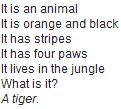 RiddleA Riddle is a type of poem that describes something without actually naming what it is, leaving the reader to guess. A Riddle is a light hearted type of poetry which involves the reader. Riddles can be about anything, from Riddles about animals to Riddles about objects. There are no rules on how to structure a Riddle poem, a Riddle can be funny or it can rhyme, it depends on the person writing the Riddle. Example of a RiddleRiddleA Riddle is a type of poem that describes something without actually naming what it is, leaving the reader to guess. A Riddle is a light hearted type of poetry which involves the reader. Riddles can be about anything, from Riddles about animals to Riddles about objects. There are no rules on how to structure a Riddle poem, a Riddle can be funny or it can rhyme, it depends on the person writing the Riddle. Example of a RiddleText and LayoutWordSentenceNo set structure No rules  No rules Challenge for all within this poetry type Challenge for all within this poetry type Challenge for all within this poetry type The riddle could rhyme: 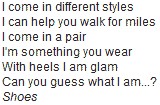 The riddle could rhyme: The riddle could rhyme: Year 2Year 2Year 2Diamante  Haiku Free verse  Diamante  Haiku Free verse  Diamante  Haiku Free verse  DiamanteWhen a diamante poem is written it takes on the shape of a diamond. The Structure of a Diamante Poem A diamante poem is made up of 7 lines using a set structure: Line 1: Beginning subject Line 2: Two describing words about line 1 Line 3: Three doing words about line 1 Line 4: A short phrase about line 1, a short phrase about line 7 Line 5: Three doing words about line 7 Line 6: Two describing words about line 7 Line 7: End subject An example of a diamante poem BikeShiny, quiet,Pedalling, spinning, weavingWhizzing round corners, zooming along roadsRacing, roaring, speedingFast, loud,CarDiamanteWhen a diamante poem is written it takes on the shape of a diamond. The Structure of a Diamante Poem A diamante poem is made up of 7 lines using a set structure: Line 1: Beginning subject Line 2: Two describing words about line 1 Line 3: Three doing words about line 1 Line 4: A short phrase about line 1, a short phrase about line 7 Line 5: Three doing words about line 7 Line 6: Two describing words about line 7 Line 7: End subject An example of a diamante poem BikeShiny, quiet,Pedalling, spinning, weavingWhizzing round corners, zooming along roadsRacing, roaring, speedingFast, loud,CarDiamanteWhen a diamante poem is written it takes on the shape of a diamond. The Structure of a Diamante Poem A diamante poem is made up of 7 lines using a set structure: Line 1: Beginning subject Line 2: Two describing words about line 1 Line 3: Three doing words about line 1 Line 4: A short phrase about line 1, a short phrase about line 7 Line 5: Three doing words about line 7 Line 6: Two describing words about line 7 Line 7: End subject An example of a diamante poem BikeShiny, quiet,Pedalling, spinning, weavingWhizzing round corners, zooming along roadsRacing, roaring, speedingFast, loud,CarText and LayoutWordSentenceStructure of a diamond First and last words to have impact. Adjectives and verbs Each line starts with a capital Commas between adjectives/verbs. No full stops   Challenge for all within this poetry type Challenge for all within this poetry type Challenge for all within this poetry type Quality and expectations – language use. Quality and expectations – language use. Quality and expectations – language use. HaikuA Haiku is a Japanese poem which can also be known as a Hokku. A Haiku poem is similar to a Tanka but has fewer lines. A Haiku is a type of poetry that can be written on many themes, from love to nature. An Example of a Haiku Poem(5) The sky is so blue.  (7) The sun is so warm up high. (5) I love the summer. Haikus tend to be serious poems about nature. HaikuA Haiku is a Japanese poem which can also be known as a Hokku. A Haiku poem is similar to a Tanka but has fewer lines. A Haiku is a type of poetry that can be written on many themes, from love to nature. An Example of a Haiku Poem(5) The sky is so blue.  (7) The sun is so warm up high. (5) I love the summer. Haikus tend to be serious poems about nature. HaikuA Haiku is a Japanese poem which can also be known as a Hokku. A Haiku poem is similar to a Tanka but has fewer lines. A Haiku is a type of poetry that can be written on many themes, from love to nature. An Example of a Haiku Poem(5) The sky is so blue.  (7) The sun is so warm up high. (5) I love the summer. Haikus tend to be serious poems about nature. Text and LayoutWordSentenceA Haiku consists of 3 lines and 17 syllables. Each line has a set number of syllables see below:  Line 1 – 5 syllables  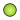  Line 2 – 7 syllables   Line 3 – 5 syllables Any theme – but traditionally love and nature. Adjectives Capital letters at the beginning of each line.  No punctuation Challenge for all within this poetry type Challenge for all within this poetry type Challenge for all within this poetry type Haiku poems don't need to rhyme, but for more of a challenge some poets try to rhyme lines 1 and 3. Example of Rhyming Haiku Poems Beans  (5) Beans are kind to hearts.  (7) I like to eat them daily.  (5) And then do big farts! Haiku poems don't need to rhyme, but for more of a challenge some poets try to rhyme lines 1 and 3. Example of Rhyming Haiku Poems Beans  (5) Beans are kind to hearts.  (7) I like to eat them daily.  (5) And then do big farts! Haiku poems don't need to rhyme, but for more of a challenge some poets try to rhyme lines 1 and 3. Example of Rhyming Haiku Poems Beans  (5) Beans are kind to hearts.  (7) I like to eat them daily.  (5) And then do big farts! Year 3Year 3Year 3Free verse Clerihew LimericksFree verse Clerihew LimericksFree verse Clerihew LimericksClerihewA comic four-line verse, typically about a person named in one of the lines. Mr Smith wears a wig,  But for his head it’s rather big. In windy weather he was careless. Now Mr Smith’s head is hairless. ClerihewA comic four-line verse, typically about a person named in one of the lines. Mr Smith wears a wig,  But for his head it’s rather big. In windy weather he was careless. Now Mr Smith’s head is hairless. ClerihewA comic four-line verse, typically about a person named in one of the lines. Mr Smith wears a wig,  But for his head it’s rather big. In windy weather he was careless. Now Mr Smith’s head is hairless. Text and LayoutWordSentenceFour lines. Rhyming couplets. A person’s name as its first line. Something to say about that person. It should make you smile! Usual punctuation Challenge for all within this poetry type Challenge for all within this poetry type Challenge for all within this poetry type Change the rhyme structure (a), (a), (a), (a) or (a), (b), (c), (b) or (a), (a), (b), (b) or (a), (b), (a), (b) Change the rhyme structure (a), (a), (a), (a) or (a), (b), (c), (b) or (a), (a), (b), (b) or (a), (b), (a), (b) Change the rhyme structure (a), (a), (a), (a) or (a), (b), (c), (b) or (a), (a), (b), (b) or (a), (b), (a), (b) LimerickA limerick is often a funny poem with a strong beat. Limericks are very light-hearted poems and can sometimes be utter nonsense. The Structure of a Limerick Poem  - An example of a Limerick Poem by famous poet Edward Lear 'There was an old man with a beard Who said, 'It is just as I feared, Two owls and a hen A lark and a wren Have all built their nests in my beard!' LimerickA limerick is often a funny poem with a strong beat. Limericks are very light-hearted poems and can sometimes be utter nonsense. The Structure of a Limerick Poem  - An example of a Limerick Poem by famous poet Edward Lear 'There was an old man with a beard Who said, 'It is just as I feared, Two owls and a hen A lark and a wren Have all built their nests in my beard!' LimerickA limerick is often a funny poem with a strong beat. Limericks are very light-hearted poems and can sometimes be utter nonsense. The Structure of a Limerick Poem  - An example of a Limerick Poem by famous poet Edward Lear 'There was an old man with a beard Who said, 'It is just as I feared, Two owls and a hen A lark and a wren Have all built their nests in my beard!' Text and LayoutWordSentenceA Limerick consists of five lines. The first line of a limerick poem usually begins with 'There was a....' and ends with a name, person or place. The last line of a limerick is normally a little farfetched or unusual. A limerick should have a rhyme scheme of aabba: This means lines 1,2 and 5 rhyme and lines 3 and 4 rhyme. Also, lines 1,2 and 5 should have 7 – 10 syllables and lines 3 and 4 should have 5 – 7 syllables. Rhyming words Capital letter at the start of each line. Challenge for all within this poetry type Challenge for all within this poetry type Challenge for all within this poetry type Give children a structure and they change some words  Create their own from scratch (around a theme) Give children a structure and they change some words  Create their own from scratch (around a theme) Give children a structure and they change some words  Create their own from scratch (around a theme) Year 4Year 4Year 4Year 4Kennings Tetractys Free Verse Kennings Tetractys Free Verse Kennings Tetractys Free Verse Kennings Tetractys Free Verse Tetractys The poetic form of the tetractys is a poem with only five lines. Each line adds another syllable until the last line which has ten. An Example of a Tetractys Poem (1 syllable) I  (2 syllables) Am four  (3 syllables) And I go  (4 syllables) To big school where  (10 syllables) I learn to read and write and spell my name. Tetractys The poetic form of the tetractys is a poem with only five lines. Each line adds another syllable until the last line which has ten. An Example of a Tetractys Poem (1 syllable) I  (2 syllables) Am four  (3 syllables) And I go  (4 syllables) To big school where  (10 syllables) I learn to read and write and spell my name. Tetractys The poetic form of the tetractys is a poem with only five lines. Each line adds another syllable until the last line which has ten. An Example of a Tetractys Poem (1 syllable) I  (2 syllables) Am four  (3 syllables) And I go  (4 syllables) To big school where  (10 syllables) I learn to read and write and spell my name. Tetractys The poetic form of the tetractys is a poem with only five lines. Each line adds another syllable until the last line which has ten. An Example of a Tetractys Poem (1 syllable) I  (2 syllables) Am four  (3 syllables) And I go  (4 syllables) To big school where  (10 syllables) I learn to read and write and spell my name. Text and LayoutText and LayoutWordSentenceA tetractys consists of 5 lines, each line has a set number of syllables see below:  Line 1 – 1 syllable  Line 2 – 2 syllables   Line 3 – 3 syllables   Line 4 – 4 syllables   Line 5 – 10 syllables A tetractys consists of 5 lines, each line has a set number of syllables see below:  Line 1 – 1 syllable  Line 2 – 2 syllables   Line 3 – 3 syllables   Line 4 – 4 syllables   Line 5 – 10 syllables Capital letters at the beginning of each line. Full stop at the end of the last line. Challenge for all within this poetry type Challenge for all within this poetry type Challenge for all within this poetry type Challenge for all within this poetry type Double Tetractys Poem For a more complex form there is the double tetractys, which is similar but has ten lines and is structured as shown below: Double Tetractys Poem For a more complex form there is the double tetractys, which is similar but has ten lines and is structured as shown below: Double Tetractys Poem For a more complex form there is the double tetractys, which is similar but has ten lines and is structured as shown below: Double Tetractys Poem For a more complex form there is the double tetractys, which is similar but has ten lines and is structured as shown below:  Line 1 – 1 syllable  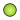  Line 2 – 2 syllables   Line 3 – 3 syllables   Line 4 – 4 syllables   Line 5 – 10 syllables   Line 6 – 10 syllables   Line 7 – 4 syllables   Line 8 – 3 syllables   Line 9 – 2 syllables   Line 10 – 1 syllable An Example of a Double Tetractys Poem (1syllable) I  (2 syllables) Am four  (3 syllables) And I go  (4 syllables) To big school where  (10 syllables) I learn to read and write and spell my name. (10 syllables) It is fun and I play games with my friends (4 syllables) My best friend is (3 syllables) Called Rosie (2 syllables) She is (1 syllable) Nice You could also reverse the structure. An Example of a Double Tetractys Poem (1syllable) I  (2 syllables) Am four  (3 syllables) And I go  (4 syllables) To big school where  (10 syllables) I learn to read and write and spell my name. (10 syllables) It is fun and I play games with my friends (4 syllables) My best friend is (3 syllables) Called Rosie (2 syllables) She is (1 syllable) Nice You could also reverse the structure. An Example of a Double Tetractys Poem (1syllable) I  (2 syllables) Am four  (3 syllables) And I go  (4 syllables) To big school where  (10 syllables) I learn to read and write and spell my name. (10 syllables) It is fun and I play games with my friends (4 syllables) My best friend is (3 syllables) Called Rosie (2 syllables) She is (1 syllable) Nice You could also reverse the structure. KenningsA Kenning is a two word phrase describing an object often using a metaphor. A Kennings poem is a riddle made up of several lines of kennings to describe something or someone. My Sister Dummy-sucker Teddy-thrower Anything-chewer Kiss-giver Slave-employer Dolly-hugger Calm-destroyer Milk-drinker Nappy-leaker Peace-breaker Scream-shriekerUnlike any other My sister  KenningsA Kenning is a two word phrase describing an object often using a metaphor. A Kennings poem is a riddle made up of several lines of kennings to describe something or someone. My Sister Dummy-sucker Teddy-thrower Anything-chewer Kiss-giver Slave-employer Dolly-hugger Calm-destroyer Milk-drinker Nappy-leaker Peace-breaker Scream-shriekerUnlike any other My sister  KenningsA Kenning is a two word phrase describing an object often using a metaphor. A Kennings poem is a riddle made up of several lines of kennings to describe something or someone. My Sister Dummy-sucker Teddy-thrower Anything-chewer Kiss-giver Slave-employer Dolly-hugger Calm-destroyer Milk-drinker Nappy-leaker Peace-breaker Scream-shriekerUnlike any other My sister  KenningsA Kenning is a two word phrase describing an object often using a metaphor. A Kennings poem is a riddle made up of several lines of kennings to describe something or someone. My Sister Dummy-sucker Teddy-thrower Anything-chewer Kiss-giver Slave-employer Dolly-hugger Calm-destroyer Milk-drinker Nappy-leaker Peace-breaker Scream-shriekerUnlike any other My sister  Text and LayoutText and LayoutWordSentenceA Kennings poem consists of several stanzas of two describing words. It can be made up of any number of Kennings. Order of phrases in poem to create effect.A Kennings poem consists of several stanzas of two describing words. It can be made up of any number of Kennings. Order of phrases in poem to create effect.Precise choice of adjectives and verbs. Alliteration  Use of hyphen  Challenge for all within this poetry type Challenge for all within this poetry type Challenge for all within this poetry type Challenge for all within this poetry type Vary number of stanzas Vary number of stanzas Vary number of stanzas Vary number of stanzas Year 5Year 5Year 5Haiku/Senryu Renga Free verse  Haiku/Senryu Renga Free verse  Haiku/Senryu Renga Free verse  Haiku A Haiku is a Japanese poem which can also be known as a Hokku. A Haiku poem is similar to a Tanka but has fewer lines. A Haiku is a type of poetry that can be written on many themes, from love to nature. An Example of a Haiku Poem(5) The sky is so blue.  (7) The sun is so warm up high. (5) I love the summer. Haikus tend to be serious poems about nature.Senryu A senryu is a 17 syllable poem. It is an unrhymed Japanese verse. A senryu consists of 3 lines and 17 syllables.The Structure of a Senryu Poem The 17 syllables should be arranged as below:  Line 1 – 5 syllables   Line 2 – 7 syllables  Line 3 – 5 syllables Senryus tend to be serious and about humans rather than nature.Haiku A Haiku is a Japanese poem which can also be known as a Hokku. A Haiku poem is similar to a Tanka but has fewer lines. A Haiku is a type of poetry that can be written on many themes, from love to nature. An Example of a Haiku Poem(5) The sky is so blue.  (7) The sun is so warm up high. (5) I love the summer. Haikus tend to be serious poems about nature.Senryu A senryu is a 17 syllable poem. It is an unrhymed Japanese verse. A senryu consists of 3 lines and 17 syllables.The Structure of a Senryu Poem The 17 syllables should be arranged as below:  Line 1 – 5 syllables   Line 2 – 7 syllables  Line 3 – 5 syllables Senryus tend to be serious and about humans rather than nature.Haiku A Haiku is a Japanese poem which can also be known as a Hokku. A Haiku poem is similar to a Tanka but has fewer lines. A Haiku is a type of poetry that can be written on many themes, from love to nature. An Example of a Haiku Poem(5) The sky is so blue.  (7) The sun is so warm up high. (5) I love the summer. Haikus tend to be serious poems about nature.Senryu A senryu is a 17 syllable poem. It is an unrhymed Japanese verse. A senryu consists of 3 lines and 17 syllables.The Structure of a Senryu Poem The 17 syllables should be arranged as below:  Line 1 – 5 syllables   Line 2 – 7 syllables  Line 3 – 5 syllables Senryus tend to be serious and about humans rather than nature.Text and LayoutWordSentenceA Haiku/Senryu consists of 3 lines and 17 syllables. Each line has a set number of syllables see below: Line 1 – 5 syllablesLine 2 – 7 syllables Line 3 – 5 syllables Any theme – but traditionally love and nature. Adjectives Capital letters at the beginning of each line. No punctuation Challenge for all within this poetry typeChallenge for all within this poetry typeChallenge for all within this poetry typeHaiku poems don't need to rhyme, but for more of a challenge some poets try to rhyme lines 1 and 3. Examples of Rhyming HaikuToast  (5) I really like toast.  (7) It is yummy when it's hot.  (5) I like it the most. Beans  (5) Beans are kind to hearts.  (7) I like to eat them daily.  (5) And then do big farts! Haiku poems don't need to rhyme, but for more of a challenge some poets try to rhyme lines 1 and 3. Examples of Rhyming HaikuToast  (5) I really like toast.  (7) It is yummy when it's hot.  (5) I like it the most. Beans  (5) Beans are kind to hearts.  (7) I like to eat them daily.  (5) And then do big farts! Haiku poems don't need to rhyme, but for more of a challenge some poets try to rhyme lines 1 and 3. Examples of Rhyming HaikuToast  (5) I really like toast.  (7) It is yummy when it's hot.  (5) I like it the most. Beans  (5) Beans are kind to hearts.  (7) I like to eat them daily.  (5) And then do big farts! RengaRenga, means 'linked poem'. Poets worked in pairs or small groups, taking turns composing the alternating three-line and two-line stanzas. What is the structure of a Renga Poem? To create a Renga, one poet writes the first stanza, which is three lines long with a total of seventeen syllables – the same structure as a haiku. The next poet adds the second stanza, a couplet with seven syllables per line. The third stanza repeats the structure of the first (another haiku) and the fourth repeats the second, alternating in this pattern until the poem is completed.Example of a Renga Poem The final leaf falls (5) The tree branches are so bare (7) Autumn has arrived (5) Remember Summer's warm kiss (7)So gentle, it will be missed. (7)RengaRenga, means 'linked poem'. Poets worked in pairs or small groups, taking turns composing the alternating three-line and two-line stanzas. What is the structure of a Renga Poem? To create a Renga, one poet writes the first stanza, which is three lines long with a total of seventeen syllables – the same structure as a haiku. The next poet adds the second stanza, a couplet with seven syllables per line. The third stanza repeats the structure of the first (another haiku) and the fourth repeats the second, alternating in this pattern until the poem is completed.Example of a Renga Poem The final leaf falls (5) The tree branches are so bare (7) Autumn has arrived (5) Remember Summer's warm kiss (7)So gentle, it will be missed. (7)RengaRenga, means 'linked poem'. Poets worked in pairs or small groups, taking turns composing the alternating three-line and two-line stanzas. What is the structure of a Renga Poem? To create a Renga, one poet writes the first stanza, which is three lines long with a total of seventeen syllables – the same structure as a haiku. The next poet adds the second stanza, a couplet with seven syllables per line. The third stanza repeats the structure of the first (another haiku) and the fourth repeats the second, alternating in this pattern until the poem is completed.Example of a Renga Poem The final leaf falls (5) The tree branches are so bare (7) Autumn has arrived (5) Remember Summer's warm kiss (7)So gentle, it will be missed. (7)Text and LayoutWordSentenceEach stanza is linked by a theme (the theme can be anything) Capital letter at the start of each line. Full stop at the end of the stanza. Challenge for all in this poetry typeChallenge for all in this poetry typeChallenge for all in this poetry typeChange the length of the poemChange the length of the poemChange the length of the poemYear 6Year 6Year 6Ottava Rima Irregular Ode Free Verse Ottava Rima Irregular Ode Free Verse Ottava Rima Irregular Ode Free Verse Ottava Rima An Ottava Rima is an Italian poem made up of eight lines that rhyme. Each line consists of eleven syllables. The structure of an Ottava Rima Poem An Ottava Rima poem is made up of an octave with the rhyme pattern AbAbAbcc An example of an Ottava Rima Poem Quickly did the tiger begin his fast run  Over hilly ground you see him fly and leap  The passive prey laying grazing in the sun  Suddenly its life that it wanted to keep  Tiger pounces, quickly getting the job done  The prey collapsing in a really big heapTiger sleeps as night takes over from the day Will we ever see the hunter become prey? Ottava Rima An Ottava Rima is an Italian poem made up of eight lines that rhyme. Each line consists of eleven syllables. The structure of an Ottava Rima Poem An Ottava Rima poem is made up of an octave with the rhyme pattern AbAbAbcc An example of an Ottava Rima Poem Quickly did the tiger begin his fast run  Over hilly ground you see him fly and leap  The passive prey laying grazing in the sun  Suddenly its life that it wanted to keep  Tiger pounces, quickly getting the job done  The prey collapsing in a really big heapTiger sleeps as night takes over from the day Will we ever see the hunter become prey? Ottava Rima An Ottava Rima is an Italian poem made up of eight lines that rhyme. Each line consists of eleven syllables. The structure of an Ottava Rima Poem An Ottava Rima poem is made up of an octave with the rhyme pattern AbAbAbcc An example of an Ottava Rima Poem Quickly did the tiger begin his fast run  Over hilly ground you see him fly and leap  The passive prey laying grazing in the sun  Suddenly its life that it wanted to keep  Tiger pounces, quickly getting the job done  The prey collapsing in a really big heapTiger sleeps as night takes over from the day Will we ever see the hunter become prey? Text and LayoutWordSentenceabababcc Precise word choice Use of a question to close the poem (optional) Commas and full stops  Challenge for all in this poetry type Challenge for all in this poetry type Challenge for all in this poetry type one octive poem. Abababcctwo octive poem: abababcc, dededeff three octive poem: abababcc, dededeff, ghghghii  one octive poem. Abababcctwo octive poem: abababcc, dededeff three octive poem: abababcc, dededeff, ghghghii  one octive poem. Abababcctwo octive poem: abababcc, dededeff three octive poem: abababcc, dededeff, ghghghii  Irregular OdeAn Irregular Ode is a poem with meter and rhyme just like all other odes but has no set pattern. Each line rhymes somewhere throughout. Irregular OdeAn Irregular Ode is a poem with meter and rhyme just like all other odes but has no set pattern. Each line rhymes somewhere throughout. Irregular OdeAn Irregular Ode is a poem with meter and rhyme just like all other odes but has no set pattern. Each line rhymes somewhere throughout. An example of an Irregular Ode poem Ode To Spring A - Oh ! Glorious Spring, how amazing you are B - You are both Truth's beauty and light  A - You travel far  B -  Yet always remain bright C - Baby lambs greet you with a bleat  D - Birds fly stretching their wings C - Lovers on a seat D - We are truly thankful for what you bring  E - Spring never leave F - Oh but can I compare  G - How I feel when you're near?  G - Spreading your joy to those so dear  H - Spring we celebrate your birth H - And we mourn each year you leave this Earth             Oh Spring!  Sandy Brown John writes odes with children eg. Ode to Jelly Tot! it might be worth Googling her… An example of an Irregular Ode poem Ode To Spring A - Oh ! Glorious Spring, how amazing you are B - You are both Truth's beauty and light  A - You travel far  B -  Yet always remain bright C - Baby lambs greet you with a bleat  D - Birds fly stretching their wings C - Lovers on a seat D - We are truly thankful for what you bring  E - Spring never leave F - Oh but can I compare  G - How I feel when you're near?  G - Spreading your joy to those so dear  H - Spring we celebrate your birth H - And we mourn each year you leave this Earth             Oh Spring!  Sandy Brown John writes odes with children eg. Ode to Jelly Tot! it might be worth Googling her… An example of an Irregular Ode poem Ode To Spring A - Oh ! Glorious Spring, how amazing you are B - You are both Truth's beauty and light  A - You travel far  B -  Yet always remain bright C - Baby lambs greet you with a bleat  D - Birds fly stretching their wings C - Lovers on a seat D - We are truly thankful for what you bring  E - Spring never leave F - Oh but can I compare  G - How I feel when you're near?  G - Spreading your joy to those so dear  H - Spring we celebrate your birth H - And we mourn each year you leave this Earth             Oh Spring!  Sandy Brown John writes odes with children eg. Ode to Jelly Tot! it might be worth Googling her… Text and LayoutWordSentenceEach line follows on from the last – following a theme.  They are about a person or a thing. They have a positive tone. Capital letter at the start  Challenge for all in this poetry type Challenge for all in this poetry type Challenge for all in this poetry type Explore other odes with set structures/rules Make your own rules for irregular odes Explore other odes with set structures/rules Make your own rules for irregular odes Explore other odes with set structures/rules Make your own rules for irregular odes Free Verse: A Free Verse is poetry written with rhymed or unrhymed verse that has no set meter to it. An example of a Free Verse poem In Flight Wake up to a bright sapphire morning  Cloudless skies This can only mean one thing It’s a go! At the launch site Teeth chit-chattering  And not just from the c-cold What if a bird confuses my head for a perch? Will my glasses be fogged up by the clouds? If I fall out of the basketAnd land in a field of cows Up we go! Far below Idyllic fields of patchwork green Glittering lakes - a treasure trove beneath the surfaceClick!I can’t believe I’m so high Feeling like a queen I stretch my arms out to the sides Now I’m a bird So high I close my eyes and take flight I feel the wind in my wings Up with the clouds My hair, now feathers, sweeps behind me I am as elegant as a swan Soaring higher than the Earth Oh I’m not a bird I’m not as elegant as a swan I’m about as elegant as a rhino on roller skates I’m just a schoolgirl On a balloon flight And we just crash-landed In a field With cows. You can differentiate this by providing some type of structure eg. An open phrase on a particular theme. Eg Dark is….. Free Verse: A Free Verse is poetry written with rhymed or unrhymed verse that has no set meter to it. An example of a Free Verse poem In Flight Wake up to a bright sapphire morning  Cloudless skies This can only mean one thing It’s a go! At the launch site Teeth chit-chattering  And not just from the c-cold What if a bird confuses my head for a perch? Will my glasses be fogged up by the clouds? If I fall out of the basketAnd land in a field of cows Up we go! Far below Idyllic fields of patchwork green Glittering lakes - a treasure trove beneath the surfaceClick!I can’t believe I’m so high Feeling like a queen I stretch my arms out to the sides Now I’m a bird So high I close my eyes and take flight I feel the wind in my wings Up with the clouds My hair, now feathers, sweeps behind me I am as elegant as a swan Soaring higher than the Earth Oh I’m not a bird I’m not as elegant as a swan I’m about as elegant as a rhino on roller skates I’m just a schoolgirl On a balloon flight And we just crash-landed In a field With cows. You can differentiate this by providing some type of structure eg. An open phrase on a particular theme. Eg Dark is….. Free Verse: A Free Verse is poetry written with rhymed or unrhymed verse that has no set meter to it. An example of a Free Verse poem In Flight Wake up to a bright sapphire morning  Cloudless skies This can only mean one thing It’s a go! At the launch site Teeth chit-chattering  And not just from the c-cold What if a bird confuses my head for a perch? Will my glasses be fogged up by the clouds? If I fall out of the basketAnd land in a field of cows Up we go! Far below Idyllic fields of patchwork green Glittering lakes - a treasure trove beneath the surfaceClick!I can’t believe I’m so high Feeling like a queen I stretch my arms out to the sides Now I’m a bird So high I close my eyes and take flight I feel the wind in my wings Up with the clouds My hair, now feathers, sweeps behind me I am as elegant as a swan Soaring higher than the Earth Oh I’m not a bird I’m not as elegant as a swan I’m about as elegant as a rhino on roller skates I’m just a schoolgirl On a balloon flight And we just crash-landed In a field With cows. You can differentiate this by providing some type of structure eg. An open phrase on a particular theme. Eg Dark is….. Reading Poetry:-subject matter and theme;language use; style patternPerforming Poetry:-use of voice;presentationCreating Poetry: -original playfulness with language and ideas; detailed recreation of closely observed experience;using different patternsEYFSlisten to poems being read and talk about likes and dislikes – including ideas or puzzles, words, and patterns join in with class rhymes and poems, copy actions enjoy making up funny sentences and playing with words;look carefully at experiences and choose words to describe;make word collections or use simple repeating patterns Y1 discuss own response and what the poem is about;talk about favourite words or parts of a poem;notice the poem s pattern perform in unison, following the rhythm and keeping time imitate and invent actions invent impossible ideas, e.g. magical wishes;observe details of first hand experiences using the senses and describe;list words and phrases or use a repeating pattern or line. Y2 talk about own views, the subject matter and possible meanings;comment on which words have most effect, noticing alliteration;discuss simple poetry patterns perform individually or together; speak clearly and audibly. use actions and sound effects to add to the poem s meaning experiment with alliteration to create humorous and surprising combinations;make adventurous word choices to describe closely observed experiences;create a pattern or shape on the page; use simple repeating phrases or lines as models Y3 describe the effect a poem has and suggest possible interpretations;discuss the choice of words and their impact, noticing how the poet creates sound effects by using alliteration, rhythm or rhyme and creates pictures using similes; explain the pattern of different simple forms perform individually or chorally; vary volume, experimenting with expression and use pauses for effect use actions, voices, sound effects and musical patterns to add to a performance invent new similes and experiment with word play;use powerful nouns, adjectives and verbs; experiment with alliteration; write free verse; borrow or create a repeating pattern Y4 describe poem s impact and explain own interpretation by referring to the poem;comment on the use of similes and expressive language to create images, sound effects and atmosphere;discuss the poem s form and suggest the effect on the readervary volume, pace and use appropriate expression when performing use actions, sound effects, musical patterns and images to enhance a poem s meaning use language playfully to exaggerate or pretend;use similes to build images and identify clichés in own writing;write free verse; use a repeating pattern; experiment with simple forms Y5 discuss poet s possible viewpoint, explain and justify own response and interpretation;explain the use of unusual or surprising language choices and effects, such as onomatopoeia and metaphor; comment on how this influences meaning;explore imagery including metaphor and personification;compare different forms and describe impact vary pitch, pace, volume, expression and use pauses to create impact;use actions, sound effects, musical patterns, images and dramatic interpretation invent nonsense words and situations and experiment with unexpected word combinations;use carefully observed details and apt images to bring subject matter alive; avoid cliché in own writing;write free verse; use or invent repeating patterns; attempt different forms, including rhyme for humour Y6 interpret poems, explaining how the poet creates shades of meaning; justify own views and explain underlying themesexplain the impact of figurative and expressive language, including metaphor;comment on poems structures and how these influence meaning vary pitch, pace volume, rhythm and expression in relation to the poem s meaning and form use actions, sound effects, musical patterns, images and dramatic interpretation, varying presentations by using ICT use language imaginatively to create surreal, surprising, amusing  and inventive poetry;use simple metaphors and personification to create poems based on real or imagined experience;select pattern or form to match meaning and own voice 